Date: January 22, 2018In your journal record the following:ART 1010 ENTRY #2:ART THINK:  How has art impacted your life?  Touched your emotions? Changed how you think?  Inspired you?  (Give an example?)Announcements/Reminders:       Pay your class fee and return your signed disclosure document (if you didn’t already).Today’s Objective:  Disclosure Document QuizLook through the book and write down 5 questions you have by reading headings and looking at images.Go over Chapter 1 The Power of ArtHomework: Get class fee paid and disclosure document signed.  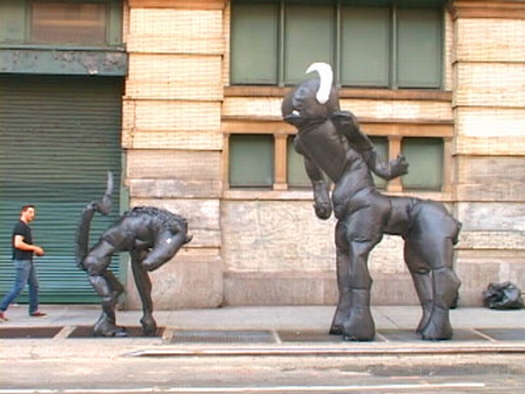 